	EMERGENCY ACTION PLAN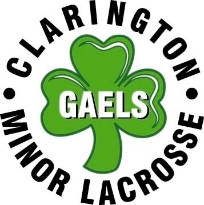 	Team:				Date:			Location:Name & Cell Phone # of Coach: 		__________________________________________________Name & Cell Phone # of Assistant Coaches: 	__________________________________________________Name & Cell Phone # Trainer: 		__________________________________________________Name & Cell Phone # Manager: 		__________________________________________________Phone # of facility: 				__________________________________________________Name and address of facility: 		__________________________________________________						__________________________________________________Address of nearest Hospital:			__________________________________________________Charge Person 1: Team Trainer: 		__________________________________________________	Charge Person 2: Head Coach:		__________________________________________________Call Person 1: 					____________________________ Cell #: ________________Call Person 2: 					____________________________ Cell #: ________________Call Person 3: 					____________________________ Cell #: ________________Signal for Emergency: 			__________________________________________________(signal used to notify call person to call for EMS)Roles: Charge Person – individual in charge of taking care of the injured person, preventing further injuries, treating what can be treated (should be trainer, could be coach or volunteer parent and could depend on game or practice)Call Person – calls for emergency help – 911Collects AED if requiredProvides necessary information to dispatchClears traffic at entry way and directs emergency services to the situation areaCalls the emergency contact person listed on the players medical profileOn Hand:Fully charged cell phonePlayer medical informationFully stocked first aid kitDirections to local hospital from playing area